ANEXO 7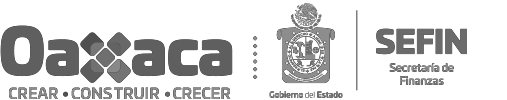 "2022, AÑO DEL CENTENARIO DE LA CONSTITUCIÓN POLÍTICA DEL ESTADO LIBRE Y SOBERANO DE OAXACA"ADE-CANEXO A LA OPINIÓN PROFESIONAL DEL C.P.R. DEL IMPUESTO CEDULAR A LOS INGRESOS POR EL OTORGAMIENTO DEL USO O GOCE TEMPORAL DE BIENES INMUEBLES PARA EL EJERCICIO                 .1.- DATOS DE IDENTIFICACIÓN DEL CONTRIBUYENTE1.1 NOMBRE:                                                                                                                                                  1.2 R.E.C. o R.F.C.1.3 DOMICILIO:CALLE                                                                                                                                                                             NÚMERO EXTERIOR                                     NÚMERO INTERIORCOLONIA                                                         C.P.                                                  POBLACIÓN                                     MUNICIPIO                                      TELÉFONO2.- INFORMACIÓN DEL (LOS) BIEN(ES) INMUEBLE(S)5.- CONCILIACIÓN ENTRE LA BASE DECLARADA Y LA DETERMINADA POR EL C.P.R.6"2022, AÑO DEL CENTENARIO DE LA CONSTITUCIÓN POLÍTICA DEL ESTADO LIBRE Y SOBERANO DE OAXACA"ANEXO A LA OPINIÓN PROFESIONAL DEL C.P.R. DEL IMPUESTO CEDULAR A LOS INGRESOS POR EL OTORGAMIENTO DEL USO O GOCE TEMPORAL DE BIENES INMUEBLES PARA EL EJERCICIO                 _.7.- INFORMACION DE LOS INMUEBLES ARRENDADOS8.1 NÚMERO DE REGISTRO ESTATAL:ESTE FORMATO SE PRESENTA POR DUPLICADOSELLO Y FOLIO DE RECEPCIÓN"2022, AÑO DEL CENTENARIO DE LA CONSTITUCIÓN POLÍTICA DEL ESTADO LIBRE Y SOBERANO DE OAXACA"INSTRUCTIVO PARA EL LLENADO DEL FORMATO                                                              ADE-C1. DATOS DE IDENTIFICACION DEL CONTRIBUYENTE:1.1 NOMBRE: ANOTAR EL NOMBRE COMPLETO DEL CONTRIBUYENTE, DEBERA ANOTAR PRIMERO EL APELLIDO PATERNO, MATERNO Y NOMBRES(S).1.2 R.E.C. (REGISTRO ESTATAL DE CONTRIBUYENTES) O R.F.C. (REGISTRO FEDERAL DE CONTRIBUYENTES).- DEBERA ANOTAR SU REGISTRO ASIGNADO POR LA SECRETARÍA DE FINANZAS DEL PODER EJECUTIVO DEL ESTADO DE OAXACA O LA SECRETARÍA DE HACIENDA Y CREDITO PÚBLICO, INVARIABLEMENTE A TRECE POSICIONES PARA PERSONAS FÍSICAS Y A DOCE POSICIONES PARA PERSONAS MORALES.1.3 DOMICILIO. DEBERÁ INDICAR EL DOMICILIO FISCAL COMPLETO, ESPECIFICANDO EL NOMBRE DE LA CALLE, NÚMERO EXTERIOR E INTERIOR EN SU CASO, COLONIA, CODIGO POSTAL, POBLACIÓN, MUNICIPIO Y NÚMERO TELEFÓNICO. EN EL CASO DE QUE EL DOMICILIO FISCAL, SE UBIQUE FUERA DE LA CIRCUNSCRIPCION TERRITORIAL DEL ESTADO DE OAXACA, DEBERA ANOTAR EL DOMICILIO DONDE PUEDA RECIBIR NOTIFICACIONES Y QUE SE ENCUENTRE DENTRO DEL ESTADO DE OAXACA.2. INFORMACIÓN DEL (LOS) BIEN (ES) INMUEBLE(S):2.1 NÚMERO DE INMUEBLES ARRENDADOS. DEBERÁ ANOTAR EL NÚMERO DE INMUEBLES QUE FUERON ARRENDADOS.2.2 INGRESOS OBTENIDOS POR ESTE CONCEPTO.- DEBERÁ ANOTAR LOS INGRESOS OBTENIDOS POR ESTE CONCEPTO POR BIMESTRE.2.3 TOTAL.- DEBERÁ ANOTAR LA SUMA DE LOS IMPORTES DE LOS INGRESOS OBTENIDOS POR BIMESTRE.3. INFORMACIÓN: IMPORTE DEL ARRENDAMIENTO SIN INCLUIR IMPUESTOS:3.1 TIPO DE INMUEBLE.- DEBERÁ ANOTAR EL (LOS) TIPO(S) DE INMUEBLE(S) CON QUE CUENTA.3.2 TOTAL DE INGRESOS OBTENIDOS.- DEBERÁ ANOTAR EL TOTAL DE INGRESOS OBTENIDOS EN CADA UNO DE LOS TIPOS DE INMUEBLES POR CONCEPTO DEARRENDAMIENTO.4. INFORMACIÓN: DEDUCCIONES:4.1 ARTÍCULO 24 DE LA LEY ESTATAL DE HACIENDA.- DEBERÁ ANOTAR EL PERIODO, CONCEPTO E IMPORTE DE LAS DEDUCCIONES POR BIMESTRE.4.2 OPCIONAL DEL 35%.- DEBERÁ ANOTAR EL IMPORTE DEDUCIDO DEL 35%.4.3 IMPUESTO PREDIAL PAGADO.- DEBERÁ ANOTAR EL IMPORTE PAGADO.4.4 TOTAL.- DEBERÁ ANOTAR LA SUMA DE LOS IMPORTES DE LAS DEDUCCIONES DEL APARTADO5. CONCILIACION ENTRE LA BASE DECLARADA Y LA DETERMINADA POR EL C.P.R.:5.1 CIFRAS DECLARADAS.- DEBERÁ ANOTAR LA BASE Y EL IMPUESTO POR BIMESTRE.5.2 CIFRAS DICTAMINADAS.- DEBERÁ ANOTAR LA BASE Y EL IMPUESTO DICTAMINADO POR BIMESTRE.5.3 DIFERENCIAS A CARGO O A FAVOR.- DEBERÁ ANOTAR LA DIFERENCIA QUE RESULTE A CARGO O A FAVOR POR BIMESTRE.5.4 TOTAL.- DEBERÁ ANOTAR LA SUMA DE LA BASE E IMPUESTO DECLARADO Y DICTAMINADO DE TODOS LOS BIMESTRES.6. ANÁLISIS DE DECLARACIONES PRESENTADAS DEL IMPUESTO CEDULAR A LOS INGRESOS POR EL OTORGAMIENTO DEL USO O GOCE TEMPORAL DE BIENES INMUEBLES:6.1 FECHA DE PRESENTACIÓN.- DEBERÁ ANOTAR LA FECHA EN QUE PRESENTÓ LA DECLARACIÓN POR BIMESTRE.6.2 TIPO: DEBERÁ ANOTAR EL TIPO DE DECLARACION BIMESTRAL DE QUE SE TRATE: NORMAL (N) Y COMPLEMENTARIA (C) EN SU CASO.6.3 BASE DEL IMPUESTO.- DEBERÁ ANOTAR LA BASE DEL IMPUESTO POR BIMESTRE.6.4 TASA.- DEBERÁ ANOTAR LA TASA APLICABLE POR BIMESTRE.6.5 IMPUESTO.- DEBERÁ ANOTAR EL IMPUESTO DECLARADO POR BIMESTRE.6.6 TOTAL.- DEBERÁ ANOTAR LA SUMA DEL IMPUESTO DECLARADO DE TODOS LOS BIMESTRES.7. INFORMACIÓN DE LOS INMUEBLES ARRENDADOS:7.1 Nº.- ANOTAR EL NÚMERO PROGRESIVO QUE LE CORRESPONDA AL INMUEBLE.7.2 DIRECCIÓN.- DEBERÁ ANOTAR EL DOMICILIO FISCAL DEL INMUEBLE ARRENDADO.7.3 CONCEPTO (TIPO DE INMUEBLE).- DEBERÁ INDICAR EL TIPO DE INMUEBLE (USO QUE SE LE DA: CASA HABITACIÓN, EDIFICIO HABITACIONAL, OFICINAS,LOCAL COMERCIAL, OTROS) SEGÚN CORRESPONDA, DEL INMUEBLE ARRENDADO.7.4 PRECIO.- ANOTAR EL IMPORTE DEL ARRENDAMIENTO SIN INCLUIR IMPUESTOS (PRECIO PACTADO DEL INMUEBLE ARRENDADO). ANOTAR EL IMPORTE DEL ARRENDAMIENTO SIN INCLUIR IMPUESTOS (NUEVO: EN EL CASO DE INCREMENTO EN EL PRECIO DEL INMUEBLE ARRENDADO).7.5 MES EN QUE SE INCREMENTO.- DEBERÁ ANOTAR EL MES EN QUE SE INCREMENTO EL PRECIO DEL INMUEBLE ARRENDADO.7.6 TOTAL DE INGRESOS OBTENIDOS.- DEBERÁ ANOTAR EL TOTAL DE INGRESOS OBTENIDOS DEL INMUEBLE POR CONCEPTO DE ARRENDAMIENTO.8. NOMBRE Y FIRMA AUTOGRAFA DEL CONTRIBUYENTE O REPRESENTANTE LEGAL Y DEL (LA) CONTADOR(A) PÚBLICO(A) QUE DICTAMINA.- DEBERÁNFIRMAR AUTOGRAFAMENTE EN LOS DOS TANTOS, EL CONTRIBUYENTE O SU REPRESENTANTE LEGAL, ASI COMO EL (LA) CONTADOR(A) PÚBLICO(A) QUE FORMULA EL DICTAMEN.8.1 NÚMERO DE REGISTRO ESTATAL.- ANOTAR EL REGISTRO QUE LE FUE ASIGNADO POR LA SECRETARÍA DE FINANZAS DEL PODER EJECUTIVO DEL ESTADO DE OAXACA.“LOS DATOS PERSONALES RECABADOS QUE CONSTAN EN ESTE DOCUMENTO SERÁN PROTEGIDOS, INCORPORADOS Y TRATADOS EN EL SISTEMA DE PADRÓN DE CONTADORES PÚBLICOS REGISTRADOS, CON FUNDAMENTO EN LOS ARTÍCULOS 1, 18, 22, FRACCIÓN V, 23, 26, 27, 28, 31, 43, 44, 45, 46, 47, 51, 52, 53, 55, 56, 84, 85 Y 91, FRACCIÓN I DE LA LEY GENERAL DE PROTECCIÓN DE DATOS PERSONALES EN POSESIÓN DE SUJETOS OBLIGADOS; 1, 5, FRACCIÓN VI, 10, FRACCIÓN III, 12, 63, 71, FRACCIONES II, III, VI Y XIII, 119 Y 120 DE LA LEY DE TRANSPARENCIA, ACCESO A LA INFORMACIÓN PÚBLICA Y BUEN GOBIERNO DEL ESTADO DE OAXACA VIGENTE; 1, 2, FRACCIÓN II, 11, 15, FRACCIÓN II, 16, 19, 20, 21, 24, 31, 32, 33, 34, 35, 38, 40, 41, 42, 44, 74, FRACCIÓN I Y 75 DE LA LEY DE PROTECCIÓN DE DATOS PERSONALES EN POSESIÓN DE SUJETOS OBLIGADOS DEL ESTADO DE OAXACA; SE LE INFORMA QUE LA FINALIDAD ES EL MANTENER ACTUALIZADO EL PADRÓN DE CONTADORES PÚBLICOS REGISTRADOS, EL CUÁL FUE REGISTRADO EN EL LISTADO DE SISTEMAS DE DATOS PERSONALES ANTE EL ÓRGANO GARANTE DE ACCESO A LA INFORMACIÓN PÚBLICA, TRANSPARENCIA, PROTECCIÓN DE DATOS PERSONALES Y BUEN GOBIERNO DEL ESTADO DE OAXACA (HTTPS://OGAIPOAXACA.ORG.MX), PODRÁN SER TRANSMITIDOS A LOS FUNCIONARIOS ENCARGADOS DE LA ADMINISTRACIÓN Y LA DEFENSA DE LOS INTERESES FISCALES DEL ESTADO, A LAS AUTORIDADES JUDICIALES EN PROCESOS DEL ORDEN PENAL O A LOS TRIBUNALES COMPETENTES QUE CONOZCAN DE PENSIONES ALIMENTICIAS, CON LA FINALIDAD DE ATENDER LOS INFORMES, SOLICITUDES Y MANDATOS JUDICIALES, ADEMÁS DE OTRAS TRANSMISIONES PREVISTAS EN LA LEY. LA UNIDAD ADMINISTRATIVA RESPONSABLE DE LOS DATOS PERSONALES ES LA DIRECCIÓN DE AUDITORÍA E INSPECCIÓN FISCAL DEPENDIENTE DE LA SECRETARÍA DE FINANZAS DEL PODER EJECUTIVO DEL ESTADO, USTED COMO TITULAR DE LOS DATOS PERSONALES PODRÁ EJERCER LOS DERECHOS DE ACCESO, RECTIFICACIÓN, CANCELACIÓN Y OPOSICIÓN (DERECHOS A.R.C.O.) ANTE LA UNIDAD DE TRANSPARENCIA UBICADA EN EL CENTRO ADMINISTRATIVO DEL PODER EJECUTIVO Y JUDICIAL “GENERAL PORFIRIO DÍAZ, SOLDADO DE LA PATRIA” EDIFICIO SAÚL MARTÍNEZ, AVENIDA GERARDO PANDAL GRAFF # 1, REYES MANTECÓN, SAN BARTOLO COYOTEPEC, C.P. 71257 TEL. (951) 5016900 EXT. 23257, YA SEA POR ESCRITO LIBRE O CON EL FORMATO DISPONIBLE EN EL PORTAL DE INTERNET:  HTTPS://OGAIPOAXACA.ORG.MX.”BIMESTRE2.1 NÚMERO DE INMUEBLES ARRENDADOS2.2 INGRESOS OBTENIDOS POR ESTE CONCEPTOENERO-FEBREROMARZO-ABRILMAYO-JUNIOJULIO-AGOSTOSEPTIEMBRE-OCTUBRENOVIEMBRE-DICIEMBRE2.3    TOTAL2.3    TOTAL3.- INFORMACIÓN: IMPORTE DEL ARRENDAMIENTO SIN INCLUIR IMPUESTOS3.- INFORMACIÓN: IMPORTE DEL ARRENDAMIENTO SIN INCLUIR IMPUESTOS3.1 TIPO DE INMUEBLE3.2 TOTAL DE INGRESOS OBTENIDOS3.2 TOTAL DE INGRESOS OBTENIDOSCASA HABITACIÓNEDIFICIO HABITACIONALOFICINASLOCAL COMERCIALOTRO4.- INFORMACIÓN: DEDUCCIONES4.- INFORMACIÓN: DEDUCCIONES4.1 ARTÍCULO 24 DE LA LEY ESTATAL DE HACIENDA4.1 ARTÍCULO 24 DE LA LEY ESTATAL DE HACIENDA4.1 ARTÍCULO 24 DE LA LEY ESTATAL DE HACIENDA4.1 ARTÍCULO 24 DE LA LEY ESTATAL DE HACIENDA4.2 OPCIONAL DEL 35%4.3 IMPUESTO PREDIAL PAGADOPERIODOCONCEPTOCONCEPTOIMPORTE4.2 OPCIONAL DEL 35%4.3 IMPUESTO PREDIAL PAGADOENERO-FEBREROMARZO-ABRILMAYO-JUNIOJULIO-AGOSTOSEPTIEMBRE-OCTUBRENOVIEMBRE-DICIEMBRE4.4 TOTAL:4.4 TOTAL:4.4 TOTAL:BIMESTRE5.1 CIFRAS DECLARADAS5.1 CIFRAS DECLARADAS5.2 CIFRAS DICTAMINADAS5.2 CIFRAS DICTAMINADAS5.3 DIFERENCIAS A CARGO O A FAVORBIMESTREBASEIMPUESTOBASEIMPUESTO5.3 DIFERENCIAS A CARGO O A FAVORENERO-FEBREROMARZO-ABRILMAYO-JUNIOJULIO-AGOSTOSEPTIEMBRE-OCTUBRENOVIEMBRE-DICIEMBRE5.4 TOTAL:7.1Nº7.2  DIRECCIÓN7.3  CONCEPTO (TIPO DE INMUEBLE)7.4  PRECIO7.4  PRECIO7.5 MES ENQUE SE INCREMENTO7.6 TOTAL DEINGRESOS OBTENIDOS7.1Nº7.2  DIRECCIÓN7.3  CONCEPTO (TIPO DE INMUEBLE)PACTADONUEVO (EN CASO DE INCREMENTO)7.5 MES ENQUE SE INCREMENTO7.6 TOTAL DEINGRESOS OBTENIDOS8.-NOMBRE Y FIRMA AUTOGRAFA DEL CONTRIBUYENTE O REPRESENTANTE LEGAL Y DEL (LA) CONTADOR(A) PÚBLICO(A) QUE DICTAMINANOMBRE Y FIRMA DEL CONTRIBUYENTE O REPRESENTANTE LEGAL                     NOMBRE Y FIRMA DEL (LA) CONTADOR(A) PÚBLICO(A) QUE DICTAMINANOMBRE Y FIRMA DEL CONTRIBUYENTE O REPRESENTANTE LEGAL                     NOMBRE Y FIRMA DEL (LA) CONTADOR(A) PÚBLICO(A) QUE DICTAMINANOMBRE Y FIRMA DEL CONTRIBUYENTE O REPRESENTANTE LEGAL                     NOMBRE Y FIRMA DEL (LA) CONTADOR(A) PÚBLICO(A) QUE DICTAMINA